ΘΕΜΑ: «Οδηγίες για την εξ΄ αποστάσεως επικοινωνία των Συλλόγων Διδασκόντων με τους γο‐νείς και τις/τους μαθήτριες/τές των σχολείων»Σχετ.:(1)  Π.Δ.  79/2017/άρθρο  17/παρ.  1  (όπως  τροποποιήθηκε  με  το  άρθρο  17,  §  1,2,3  του  Ν.  4559/ΦΕΚ142/3‐8‐2018)(2) Νόμος 4547/ΦΕΚ 102/12‐6‐2018 (3) ΦΕΚ 4299/27‐9‐2018/τ. 2ο1.(4)  Δ1α/ΓΠ.οικ.  16838  (ΦΕΚ  783/10‐3‐2020)  Επιβολή  του  μέτρου  της  προσωρινής  απαγόρευσης  λει‐τουργίας των  σχολείων κ.ά. εκπ/κών δομών(5) 38091/Δ4/16‐3‐2020. Διαβίβαση Οδηγιών Υλοποίησης Προγραμμάτων Εξ Αποστάσεως ΕκπαίδευσηςΟι πρωτόγνωρες καταστάσεις που περνάει η χώρα μας αλλά και όλος ο πλανήτης από την πανδημία του κορονοϊού επιβάλλουν σε μας τις/τους εκπαιδευτικούς όχι μόνο να διατηρήσου‐ με την προσωπική μας ισορροπία, αλλά και να λειτουργήσουμε ως «υγιείς φορείς αισιοδοξίας, αξιοπρέπειας και αναστοχασμού». Η αισιοδοξία δεν αφορά την ανέμελη ανταλλαγή ευτράπε‐ λων  μηνυμάτων,  αλλά  τη  σταθερή  και  βάσιμη  πίστη  σε  ένα  καλύτερο  αύριο.  Η  αξιοπρέπεια σημαίνει ότι βρισκόμαστε πάντα ένα βήμα πιο μπροστά από την κοινωνία στις φοβικές αντι‐ δράσεις.  Αποδοκιμάζουμε  τις  συμπεριφορές  καταναλωτικής  βουλιμίας,  αδειάσματος  των  ρα‐ φιών του Super Market και λειτουργούμε ως θετικό πρότυπο στην κοινωνία. Ο αναστοχασμός έχει να κάνει με τη βαθιά αυτοκριτική για τους παλαιότερους και για τους νέους ρόλους μας που ενδεχομένως θα κληθούμε να παίξουμε. Πάντα, στις κρίσιμες στιγμές η/ο Εκπαιδευτικός είναι η/ο πρωτοπόρος και η ελπίδα της κοινωνίας.Λαμβάνοντας υπόψη την σχετική (5) και κυρίως, λαμβάνοντας υπόψη ατομικές πρωτοβουλίες εκπαιδευτικών των σχολείων ευθύνης μας, οι οποίοι ήδη στοιχίζονται στην προσπάθεια της εξ αποστάσεως εκπαίδευσης και με τους οποίους συζητούμε και ανταλλάσσουμε τις εμπειρίες μας, επικοινωνώ, σήμερα, μαζί σας και σας προσκαλώ να ενώσουμε τις προσπάθειές μας και να βρούμε τρόπους για να στηρίξουμε την κάθε μαθήτριά μας και τον κάθε μαθητή μας, την κάθε οικογένεια με όποιον τρόπο και όποια γνώση διαθέτουμε. Είναι πρωτόγνωρη η συγκυρία που βιώνουμε, μοναδική, τα μηνύματα που παίρνουμε από τους γονείς των υποχρεωτικά έγκλειστων παιδιών μάς βάζουν σε περίσκεψη για το χρέος μας και μας καλούν να σταθούμε στο ύψος της περίστασης και να κάνουμε ό,τι περνάει από το χέρι μας έτσι ώστε το πολύτιμο και συνταγματικό  κατοχυρωμένο  αγαθό  της  μόρφωσης  να  συνεχίσει  να  είναι  προσπελάσιμο  από  όλους/ες, ορθώνοντας φράγμα στις φοβικές συμπεριφορές και στα σκοτεινά οικονομικά συμφέροντα.Προτείνω  στους  Συλλόγους  Διδασκόντων  να  μελετήσουν  τις  όποιες  δυνατότητες  έχουν στην εξ΄ αποστάσεως επικοινωνία με τα παιδιά και τους γονείς των τάξεών τους σύμφωνα με τις οδηγίες της σχετικής (5).Σε πρακτικότερο επίπεδο θα πρότεινα τα εξής:(1)  Πέραν  των  τυπικών  καθηκόντων  που  έχουν  ήδη  διεκπεραιώσει  οι  Διευθυντές/ντριες  των σχολείων  (αποστολή  e‐mails  γονέων,  τριμελείς  επιτροπές  κ.ά.)  θα  πρότεινα  τα  σχολεία  να ανοίξουν διαύλους επικοινωνίας με τους γονείς χρησιμοποιώντας τις σχολικές ιστοσελίδες ή το ηλεκτρονικό ταχυδρομείο. Μια ενημερωτική, συμβουλευτική και ενημερωτική επιστολή μέσω e‐mail από τις/τους Διευθύντριες/ντές προς τους γονείς είναι πολύ σημαντική.(2) Άμεση επικοινωνία με τους Συλλόγους Γονέων και Κηδεμόνων των σχολείων και ενημέρωσή τους για τα νέα δεδομένα. Σύγκλιση έκτακτου Σχολικού Συμβουλίου, το οποίο μπορεί να γί‐ νει με τη χρήση εξ΄ αποστάσεως α‐σύγχρονης επικοινωνίας. Η/Ο Διευθύντρια/ντής του σχο‐ λείου θα συντάξει ένα προσχέδιο πρακτικού, στο οποίο θα αναφέρονται τα νέα εκπαιδευτι‐ κά δεδομένα και η απόφαση για τη χρήση έκτακτων εξ΄ αποστάσεως μεθόδων διδασκαλίας. Στη συνέχεια το κείμενο θα τεθεί σε ηλεκτρονική διαβούλευση μέσω e‐mails για να συμφω‐ νηθεί η τελική διατύπωση.(3) Κάθε εκπαιδευτικός μπορεί να βρει τρόπους επικοινωνίας με τα παιδιά της τάξης του (τηλεφωνική, με μηνύματα). Χρησιμοποιώ σκόπιμα τον όρο «επικοινωνία» κι όχι τον όρο «μαθήματα». Σε πρώτη φάση τα εξ΄ αποστάσεως  μαθήματα  δεν  είναι  εύκολα  και  ίσως  ανέφικτα  με  τις  υπάρχουσες  υποδομές και θα φαίνονται βουνό σε όσες/ους δεν έχουν τη σχετική τεχνογνωσία.  Προτείνω όμως να μείνουμε στα εξής:(α) αν δεν είναι εφικτή η σύγχρονη διαδραστική επικοινωνία μέσω μιας σχετικής ψηφιακής εφαρμογής, προτείνουμε στη θέση της να αξιοποιήσουμε κάποια άλλα συνεργατικά περιβάλλοντα, εύχρηστα, τα οποία διατίθενται και ελεύθερα όπως για παράδειγμα έναν ψηφιακό πίνακα ανακοινώσεων (για πιο αναλυτική περιγραφή κλικ: padlet). Συνοπτικά, με το περιβάλλον αυτό, πέρα ότι μπορούμε να αναρτούμε αρχεία π.χ. με ασκήσεις (word, pdf…) ή βίντεο ή οδηγίες ή να παραπέμπουμε σε link, έχουμε τη δυνατότητα σύγχρονα να ζητήσουμε από τα παιδιά:να ανταλλάξουν γραπτά τις σκέψεις τους πάνω σε ένα θέμα π.χ. «Κορωνοϊός. Μένω σπίτι. Άλλη μια μέρα μέσα. Πώς θα την περάσω;» ή να αναρτήσουν όλες και όλοι ξεχωριστά τη φωτογραφία που τράβηξαν το πρωί από το παράθυρο του σπιτιού τους συνοδευόμενη με ένα σχόλιο(β) να γνωρίζουμε ότι το στοιχείο της επιτυχίας στην οποιασδήποτε εξ αποστάσεως επικοινωνία είναι η υποστήριξη των παιδιών, δηλαδή είτε η διάδραση μέσω ομαδικών ψηφιακών συναντήσεων είτε η ψηφιακού τύπου ανατροφοδότησή τους από τον/την δάσκαλο/α τους σε σχέση με ό,τι κάνουν. (γ) εφόσον μιλάμε για μαθησιακά αποτελέσματα, να διατυπώνουμε ξεκάθαρα το τι θέλουμε να κάνουν τα παιδιά και τι συγκεκριμένα προσδοκούμε από αυτά και μέχρι πότε π.χ.:Να κάνετε επανάληψη μέχρι αύριο το κεφ. "Η θέση της Ευρώπης" Θέλω οπωσδήποτε να εστιάσετε την προσοχή σας στο τι θα επαναλάβετε (μάθετε) σε αυτό το κεφ.: το λέει πάνω-πάνω στην αρχή:               Στο κεφάλαιο αυτό θα μάθετε:
               Για τη θέση της Ευρώπης στον παγκόσμιο χάρτη
               Για τα πλεονεκτήματα της θέσης αυτήςΚαθώς λοιπόν θα διαβάζετε να έχετε συνέχεια στο νου σας αυτούς τους δύο στόχους. Θα ρωτάτε το εαυτό σας: Ξέρω τώρα ποια είναι η θέση της Ευρώπης στον παγκόσμιο χάρτη; Ξέρω ποια είναι τα πλεονεκτήματα αυτής της θέσης;(δ) η ενασχόληση που θα προτείνουμε στα παιδιά να μην εξαντλείται μόνο σε συμπλήρωση ασκήσεων ή επαναλήψεις αλλά να έχει και έναν πιο δημιουργικό χαρακτήρα π.χ.:Να εισάγουμε στις δραστηριότητες που θα αναρτούμε στον ψηφιακό πίνακα ανακοινώσεων (ή στο περιβάλλον του e-mail) τη θεματική «Παίζω» και να αναρτούμε εκεί υπερσυνδέσμους με ευχάριστες παιγνιώδεις δραστηριότητες: π.χ.: τσολιαδάκια με καθοδηγούμενη ζωγραφική ή υπερσυνδέσμους με ενδιαφέρουσες εκπαιδευτικές εφαρμογέςΝα αποστείλουμε στα παιδιά κάποιο  από  τα  πολλά  εκπαιδευτικά  video  που  υπάρχουν  για  όλες  τις τάξεις	στο              ψηφιακό              αποθετήριο              του              «Φωτόδενδρου» http://photodentro.edu.gr/aggregator/  ήΝα εμπνεύσουμε τα παιδιά να γράψουν ένα αφηγηματικό κείμενο παρακολουθώντας ένα  ευχάριστο  video  clip  ακόμα  και  της  pop  μουσικής  αποστέλλοντας  το  σχετικό  link από το you tube.Να προτείνουμε την ανάγνωση κάποιου λογοτεχνικού κειμένου από τα «Ανθολόγια» με την  παράλληλη  πραγματοποίηση  των  δραστηριοτήτων  του  βιβλίου  του  μαθητή  ή  των προτεινόμενων από το βιβλίο του δασκάλου. Να τα εμπλέξουμε σε ανάγνωση λογοτεχνικού βιβλίου (ίσως με κοινή θεματική;) και μετά μέσω padlet μπορούμε και σύγχρονα/ασύγχρονα να παροτρύνουμε τα παιδιά σε ευχάριστες, δημιουργικές δραστηριότητες:από την πιο απλή: μια σκέψη που διάβασα και με άγγιξε να τη βάλω σε μπαλονάκι στο padlet: τίτλος βιβλίου, όνομα συγγραφέα και από κάτω η σκέψη που με εκφράζει.να δημιουργήσω μια χρωματική παλέτα με τα συναισθήματα που ένιωσα καθώς διάβαζα το βιβλίο: ένα μικρό παραλληλόγραμμο χωρισμένο σε τρία/τέσσερα ίδια τμήματα: Χρωματίζω το κάθε τμήμα ανάλογα με το συναίσθημα που ένιωσα καθώς διάβαζα το βιβλίο μου και το εξηγώ: π.χ. «Ένιωσα χαρά και την έβαψα κίτρινη, γιατί όταν κοιτώ τον ήλιο χαίρομαι!» -είχε πει μια μαθήτρια. Ανεβάζω το αρχείο στο padletένα φύλλο εργασίας: οι ήρωες, το πρόβλημα/εμπόδιο, η λύση. δημιουργία μικροβιβλίων (“petites livres”, Frene) (απόδοση με εικόνα και σχόλιο ή μόνο με εικόνα της ιστορίας που διάβασα ή μέρους της). Το φωτογραφίζω και το ανεβάζω στο padletακόμη: ενδιαφέρουσες έτοιμες παιγνιώδεις δραστηριότητες σε σχέση με λογοτεχνικά αναγνώσματα φιλοξενούνται στον δικτυακό τόπο «Ψηφίδες για την ελληνική γλώσσα» (Να δώσουμε επιπλέον οδηγίες για την ενασχόληση με το κάθε παιχνίδι)Δίνουμε πάντα στα παιδιά ανατροφοδότηση για ό,τι δημιουργούν.  (4) Προκειμένου να ξεκινήσουμε την εξ αποστάσεως επικοινωνία μας με τις μαθήτριες και τους    μαθητές μας από κάπου πιο στοχευμένα προτείνω τα εξής:Να σκεφτούμε: σε ποια διδακτικά αντικείμενα κρίνουμε ότι θα ήταν αποτελεσματικότερο για τα παιδιά να εστιάσουμε; (Γλώσσα; Μαθηματικά; Γεωγραφία; Σε όλα; Εναλλάξ; Δύο διδακτικά αντικείμενα τη μέρα;) και πώς; (Επαναληπτικές ασκήσεις on-line; Επαναληπτικές ασκήσεις σε αρχείο pdf τις οποίες μπορούν να αντιγράψουν σε τετράδιο, να συμπληρώσουν, στη συνέχεια να φωτογραφίσουν τις απαντήσεις τους και να ανεβάσουν τη φωτογραφία π.χ. στον συνεργατικό ψηφιακό πίνακα ανακοινώσεων (padlet ή άλλον) ώστε να πάρουν ανατροφοδότηση από τον/την δάσκαλο/ά τους; Ανταλλαγή απόψεων πάνω σε ένα θέμα, σύγχρονα;)ΉΝα σκεφτούμε: ποια ήταν ως σήμερα τα αναγκαία προαπαιτούμενα για την τάξη μας και ποια δεν έχουν κατανοηθεί από τα παιδιά: π.χ. η έννοια «ισοδύναμα κλάσματα», η δημιουργία αφηγηματικού κειμένου, η καταληκτική ορθογραφία -ηστε, -ειστε…, η έννοια «ηλεκτρικό ρεύμα»;Στη συνέχεια με βάση αυτή τη διερεύνηση να αναζητήσουμε σχετικό ψηφιακό υλικό για να συσχετίσουμε τον μαθησιακό μας στόχο με αυτό, αξιοποιώντας είτε τα αποθετήρια της σχετικής 5 είτε κάποια που ήδη έχουμε εντοπίσει και γνωρίζουμε π.χ.:https://anoixtosxoleio.weebly.com/             ή https://taksiasterati.blogspot.com/2019/02/blog-post.html#.XnEyHagzZPaΑντλώντας και από πρόταση εκπαιδευτικού των σχολείων μας, αξιοποιώ τα προαναφερθέντα i), ii), iii) σε συγκεκριμένο παράδειγμα (παιδιά Ε΄ Τάξης):Στόχοι π.χ. για …/03/20:Ισοδύναμα κλάσματα: επανάληψη…Λαμβάνοντας υπόψη τις ανάγκες των μαθητών/τριών μου θέτω ως στόχο να εστιάσω περισσότερο στην έννοια «ισοδύναμα κλάσματα». Για επανάληψη θεωρίας και σχετικές δραστηριότητες εκτός του σχολικού εγχειριδίου θα αξιοποιήσω:  Τη σχετική θεωρία και τη δραστηριότητα BINGOΣχετικό μαθησιακό αντικείμενο από το αποθετήριο «φωτόδεντρο»Και άλλο σχετικό μαθησιακό αντικείμενο από το ίδιο αποθετήριο…Ζητούμε πάντα να μας πληροφορήσουν τα παιδιά πώς τα πήγαν (υποστηρίζουμε). Ορίζουμε χρονικό περιθώριο για να προχωρήσουμε σε ανατροφοδότηση.         Επιπλέον: (5) Σε κάθε σχολείο με την ευθύνη της/του Διευθύντριας/ντή μπορεί να οργανωθεί ηλεκτρονι‐ κό  αποθετήριο  με  το  εκπαιδευτικό  υλικό  (ασκήσεις,  εκπαιδευτικές  δραστηριότητες,  δημι‐ ουργικές εργασίες κ.α.) που θα ετοιμάσουν οι εκπαιδευτικοί το οποίο μπορεί να διαχέεται σε όλες τις τάξεις.(6) Οι Σύλλογοι Διδασκόντων και όλες/οι μας θα πρέπει να είμαστε έτοιμοι να διαχειριστούμε και καταστάσεις ακόμα πιο δύσκολες τις οποίες απευχόμαστε, αλλά ενδεχομένως να μην μπορούμε να τις αποφύγουμε, όπως τη διαχείριση καταστάσεων πένθους (παπούδες, για‐ γιάδες των  παιδιών της τάξης μας  κ.ά.). Θα πρέπει να οργανώσουμε την ενδοσχολική μας επικοινωνία στέρεα και αποτελεσματικά για όλα τα δύσκολα που ίσως προκύψουν. Είναι  περιττό  να  επισημάνω,  ότι  για  όλα  τα  ανωτέρω  είμαι  στη  διάθεσή  σας,  τόσο  ως προς  την  ανταλλαγή  ιδεών  τις  οποίες  μπορώ  στη  συνέχεια  να  κοινοποιώ  και  στην  κοινότητά μας, όσο και σε πρακτικές βοήθειες (οργάνωση και τεχνογνωσία της επικοινωνίας με τα παιδιά κ.ά.). Σας ενημερώνω ότι έχω ήδη εμπειρία στην εξ αποστάσεως επικοινωνία λόγω της συμμετοχής μου στη διαδικτυακή κοινότητα εκπαιδευτικών «Διάλογος» και επιπλέον ότι ήδη έχουμε ξεκινήσει σε πειραματικό επίπεδο την επικοινωνία με συγκριμένη σχολική τάξη σε συνεργασία με εκπαιδευτικό του σχολείου.Τελειώνοντας σας παροτρύνω να προσέχετε τον εαυτό σας. Πολύ. Και εύχομαι από καρδιάς υγεία, δύναμη, ενότητα και αισιοδοξία. Εσωτερική διανομή: 1. Οργανωτικό Συντονιστή 3ου ΠΕ.Κ.Ε.Σ. - Βέροια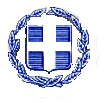 ΕΛΛΗΝΙΚΗ ΔΗΜΟΚΡΑΤΙΑΥΠΟΥΡΓΕΙΟ ΠΑΙΔΕΙΑΣ & ΘΡΗΣΚΕΥΜΑΤΩΝ             ΠΕΡΙΦΕΡΕΙΑΚΗ Δ/ΝΣΗ Π/ΘΜΙΑΣ ΚΑΙ Δ/ΘΜΙΑΣ ΕΚΠ/ΣΗΣ Κ. ΜΑΚΕΔΟΝΙΑΣ3ο ΠΕΡΙΦΕΡΕΙΑΚΟ ΚΕΝΤΡΟ ΕΚΠΑΙΔΕΥΤΙΚΟΥ ΣΧΕΔΙΑΣΜΟΥ (ΠΕ.Κ.Ε.Σ.)Βέροια,  18 Μαρτίου 2020Αρ. Πρωτ.: 564Λ. Στρατού 72, 591 31 Βέροια (2ος όροφος)[Κτίριο Διεύθυνσης Τεχνικών  Έργων Π.Ε. Ημαθίας]3pekes@kmaked.pde.sch.grΠληροφορίες: Θάλεια Ζαχαριάδου τηλ.: 23313.53.657Πληροφορίες: Σωτηρία Σαμαρά τηλ.: 6944.50.98.95e-mail: sot.sam@hotmail.comΠΡΟΣ:Διευθυντές/ντριες και Προϊσταμένους/ες Δημοτικών Σχολείων Αριδαίας και Γιαννιτσών, ευθύνης  της Συντονίστριας Εκπαιδευτικού Έργου Σωτηρίας Σαμαρά ΚΟΙΝ:  Περιφερειακή Δ/νση Α/θμιας και Β/θμιας Εκπαίδευσης Κεντρικής Μακεδονίας Δ/νση Πρωτοβάθμιας Εκπαίδευσης Νομού ΠέλλαςΣυλλόγους Γονέων και Κηδεμόνων των ως άνω σχολείων επιστημονικής και παιδαγωγικής μας ευθύνης (μέσω     των     Διευθυντριών/ντών των σχολείων)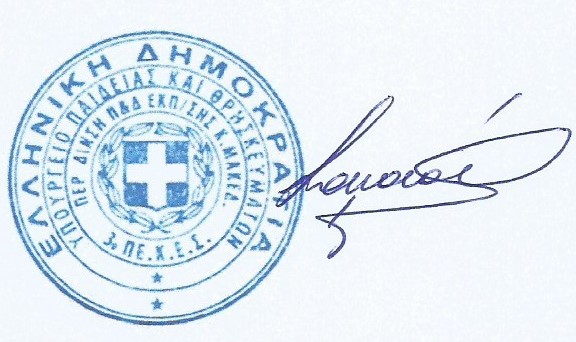                                   Σωτηρία Σαμαρά                 Συντονίστρια Εκπαιδευτικού Έργου                   3ου ΠΕ.Κ.Ε.Σ. Κεντρικής Μακεδονίας                          (Κλάδος ΠΕ 70 Δασκάλων)